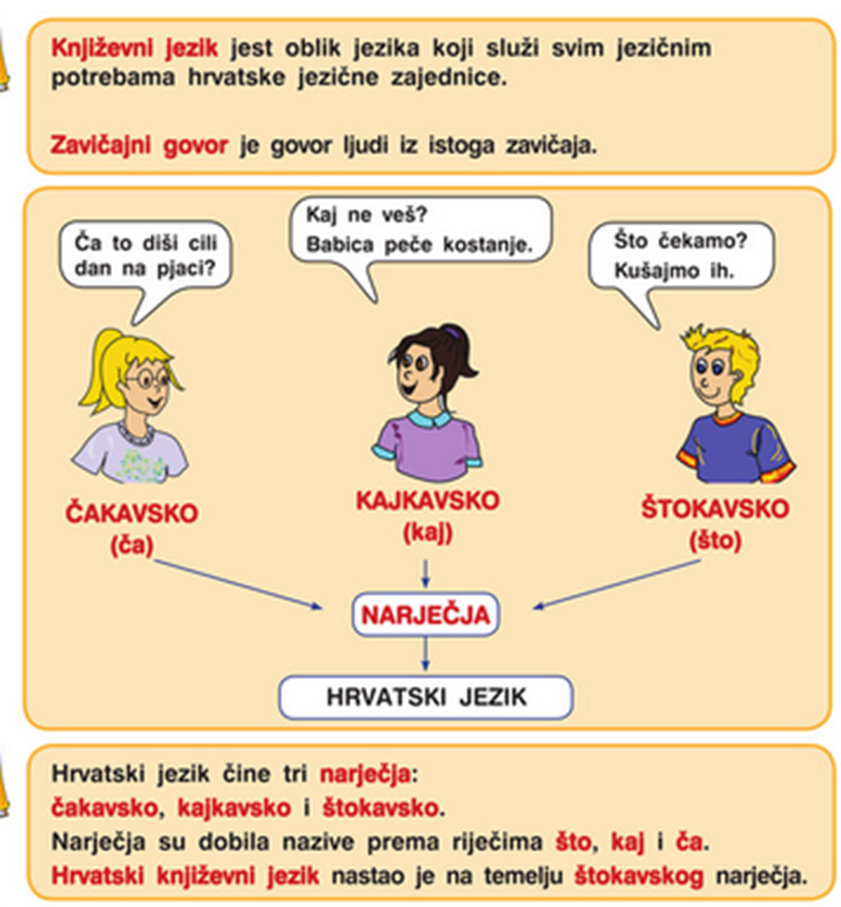 SPOJI PAROVE I PREPIŠI U BILJEŽNICU. 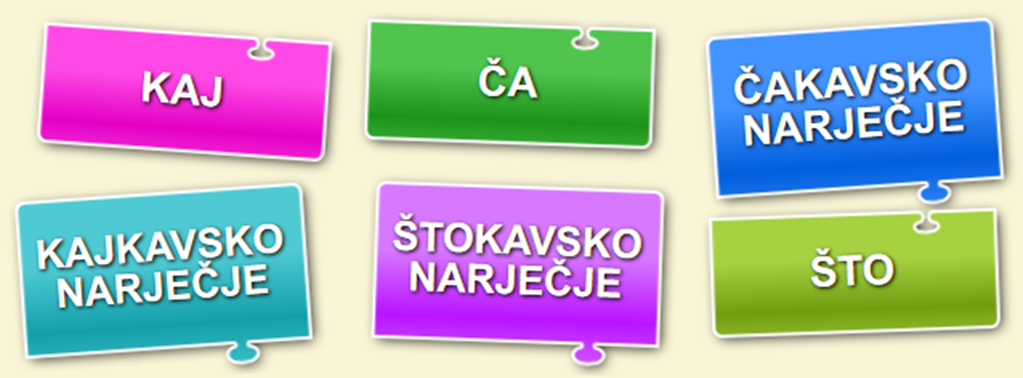 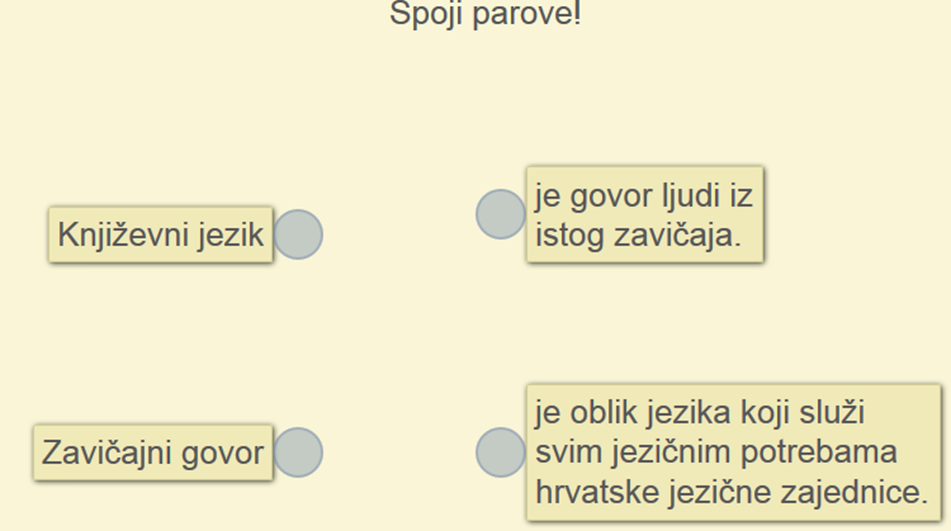 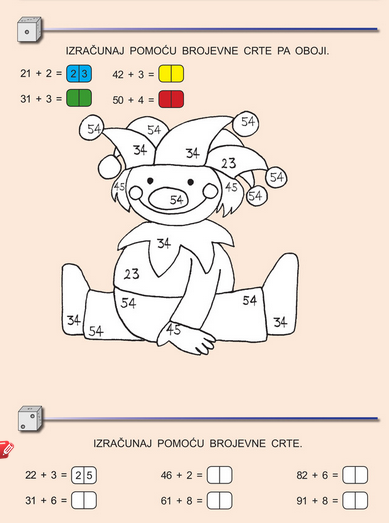 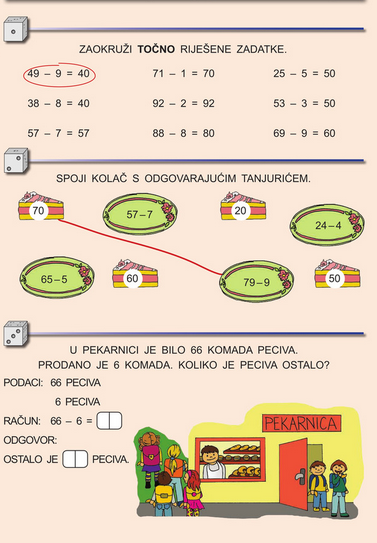 